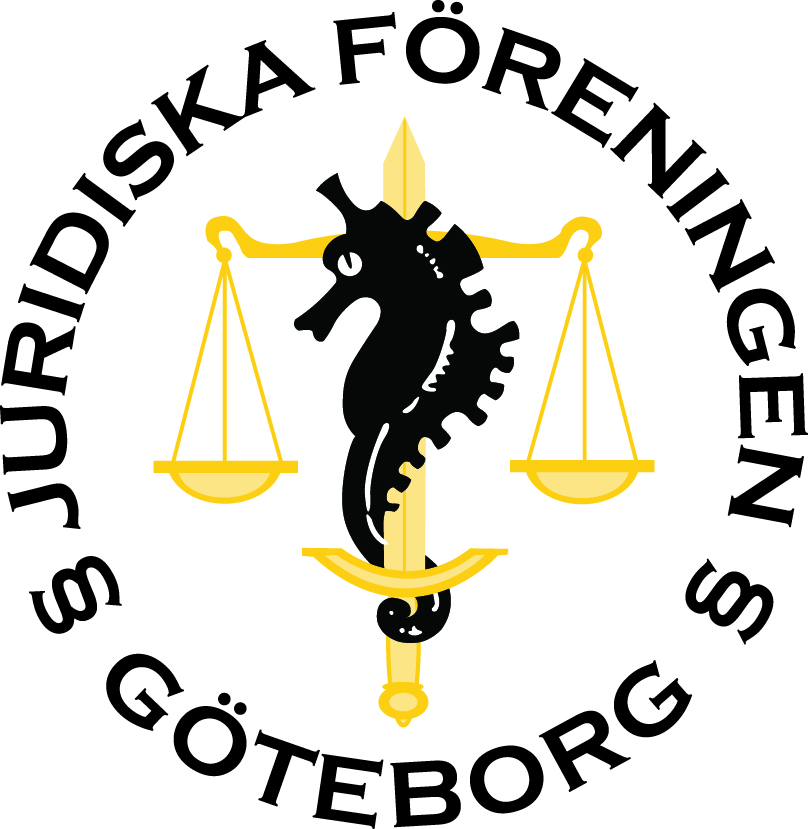 Värdegrund för juridiska föreningenSom programförening för juriststudenterna vid Handelshögskolan vid Göteborgs universitet står Juridiska Föreningen för alla människors lika värde. Då Juridiska Föreningens aktiviteter, evenemang och arbete i övrigt involverar möten mellan människor är det av yttersta vikt att ingen blir behandlad annorlunda på grund av ens person. Detta innebär att ingen ska behandlas annorlunda baserat på kön, könsöverskridande identitet eller uttryck, etnisk tillhörighet, religion eller annan trosuppfattning, funktionsvariation, sexuell läggning, politisk åskådning, ålder eller annan godtycklig grund. Juridiska Föreningen anser att alla människor ska behandlas med respekt. Föreningen ska sträva mot att alla ska känna sig välkomna att deltaga i föreningens verksamhet. Juridiska Föreningens företrädare ska bemöta alla människor med respekt. Juridiska Föreningen ska även sträva mot att alla medlemmar bemöts och behandlas med respekt för sin individualitet. Styrelsen för Juridiska Föreningen och dess utskotts arbete ska präglas av transparens och öppenhet. Verksamheten ska inge förtroende och tillit till föreningen, vilket innefattar att alla företrädare för föreningen tar eventuella önskemål eller kritik mot föreningen på största allvar. Juridiska Föreningen ska sträva efter tillmötesgående av varje enskild medlem och att alla medlemmar känner en trygghet i den verksamhet som föreningen bedriver. Den som agerar i Juridiska Föreningens namn ska beakta och upprätthålla värdegrunden i bedrivandet av föreningens verksamhet.